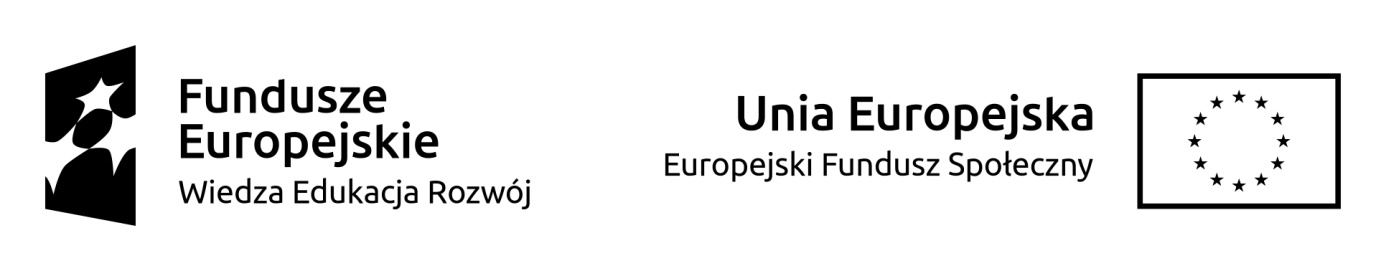 									       Żyrardów, 01.06.2021r.MOPS.IV.111.2.21INFORMACJA O WYNIKACH NABORU NA WOLNE STANOWISKO      POMOCNICZE I OBSŁUGI – ORGANIZATOR SPOŁECZNOŚCI LOKALNEJ W CENTRUM USŁUG SPOŁECZNYCH W ŻYRARDOWIE	 Informujemy, że w wyniku zakończenia procedury naboru na wolne stanowisko pomocnicze i obsługi -  Organizator społeczności lokalnej w Centrum Usług Społecznych w Żyrardowie został wybrany: Pan Jakub Kamiński.                              UZASADNIENIE  DOKONANEGO WYBORUPan Jakub Kamiński spełnił wszystkie wymagania wyszczególnione w ogłoszeniu o naborze. Posiada odpowiednie wykształcenie, odpowiedni staż pracy oraz wiedzę i umiejętności gwarantujące prawidłowe wykonywanie powierzonych zadań na stanowisku organizatora społeczności lokalnej. P o. Dyrektora   Miejskiego Ośrodka Pomocy Społecznej w Żyrardowie               mgr Monika Woźniak - Grabek